OSNOVNA ŠKOLA BOROVJE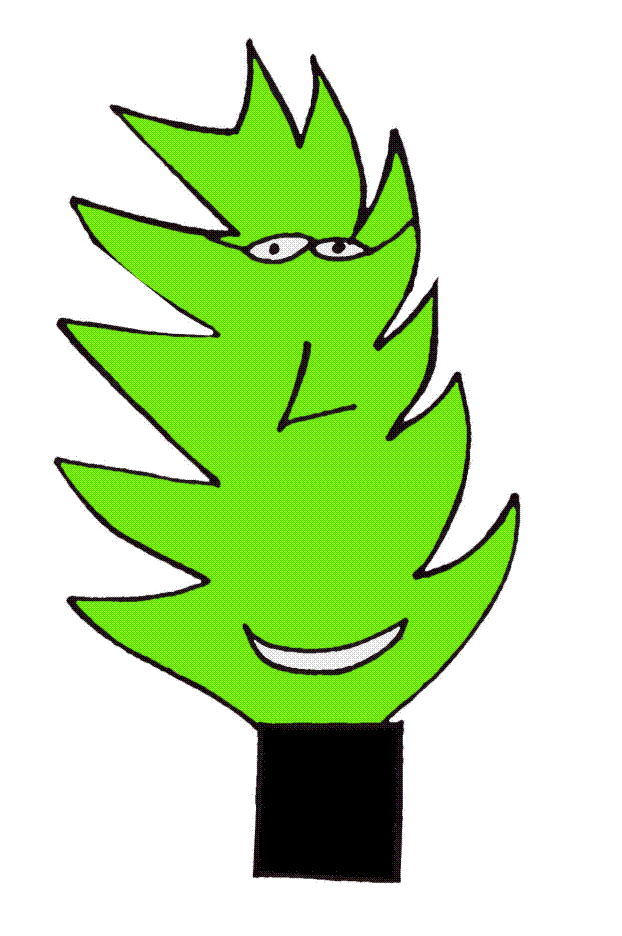 ZAGREB, D. ZBILJSKOG 7Tel: 01/ 6331-521Fax: 01/ 6331-530		ured@os-borovje-zg.skole.hr KLASA: 007-04/23-01/11URBROJ: 251-435-23-06-1Zagreb, 14. 12. 2023.god.P O Z I Vna 29. sjednicu Školskog odbora Osnovne škole Borovje,koja će se održati u četvrtak, 21.prosinca  2023. god. s početkom u 18:20 sati, Za sjednicu je predviđen dnevni red kako slijedi:Verificiranje zapisnika s prethodne 28. sjednice Školskog odbora,Radni odnosi (Prethodna suglasnost Školskog odbora na zasnivanje radnih odnosa na temelju natječaja objavljenih dana 30.11.2023. g. na mrežnoj stranici i oglasnoj ploči Hrvatskog zavoda za zapošljavanje te mrežnoj stranici i oglasnoj ploči Škole) ,Izvještaj o izvršenju financijskog plana za 2022. god.Financijski plan za 2024. g. kao i projekcija za 2025. g. i 2026. g. Plan nabave za 2024. god.Zakup školskog prostora, zamolbeRazno. Molimo Vas da se sjednici odazovete.Sjednica se održava u uredu ravnateljice (soba br. 2).			      S poštovanjem,                                    Predsjednica Školskog odbora:	                                                          ____________________________Silvana Forjan, prof.Temeljem članka 12. Zakona o pravu na pristup informacijama (Narodne novine br. 25/13., 85/15.,69/22.) sjednici mogu prisustvovati dvije osobe u svojstvu predstavnika javnosti. Odabir će se izvršiti prema redoslijedu datuma pristiglih prijava. Najave službeniku za informiranje na mail adresu: ured@os-borovje-zg.skole.hr najkasnije 48 sati prije održavanja sjednice.